Paul-Gerhardt-Schule 	Tel.: 0228-94 67 20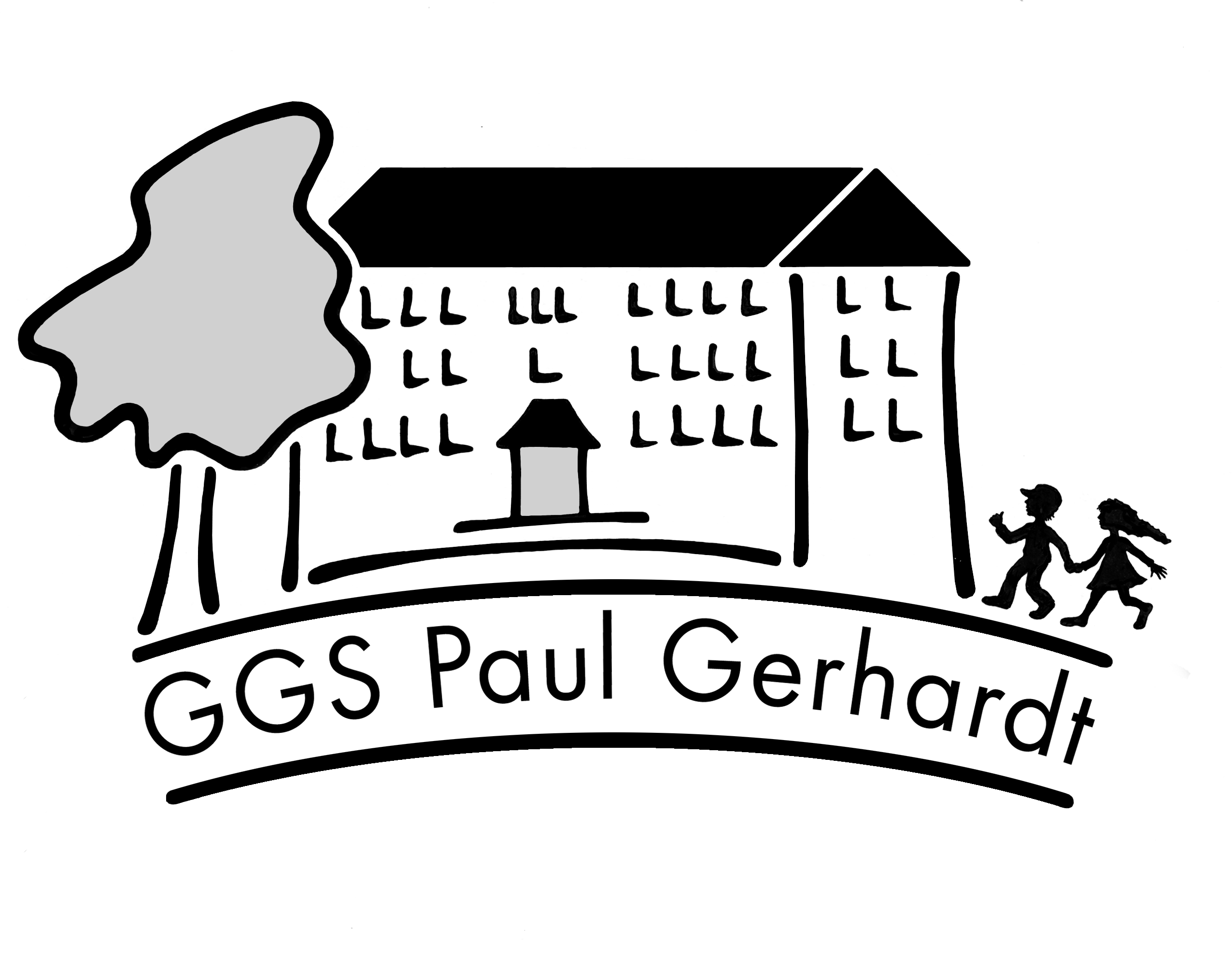 Neustr. 45   	Fax: 0228-94 67.21453225 Bonn	5. Oktober 2020Kommen Sie dann in den Verwaltungstrakt (vor dem Sekretariat).Anlagen bzw. Formulare, die Sie am Tag der Anmeldung nicht vergessen sollten: Anmeldebogen (ausfüllen soweit möglich – am besten online)Einverständniserklärung Rücksprache mit KindergärtenElternfragebogen (ausfüllen soweit möglich)Einwilligung Veröffentlichung von Medien roter Anmeldeschein!  ausgefüllte Voranmeldung OGS / ÜMI + Bescheinigungen Arbeitgeber Stammbuch / Geburtsdokument  